REQUEST FOR PROPOSAL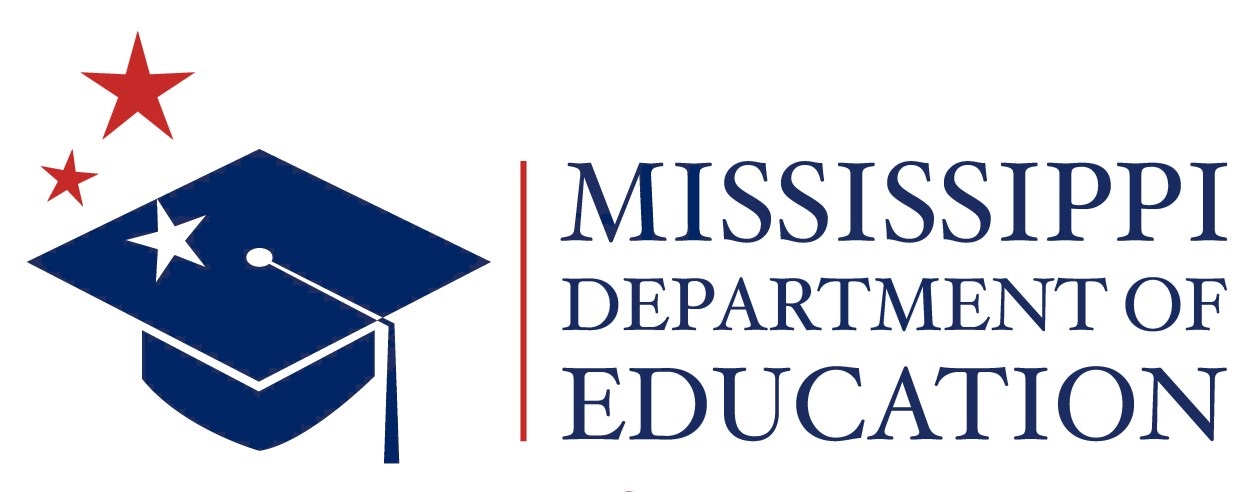 Mary Kirkpatrick Haskell-Mary Sprayberry School Nurse Grant Submission Deadline Date: May 29, 2024 SECTION 1. INTRODUCTION AND PROGRAM OVERVIEW1.1 Program Purpose and GoalsThe Mississippi Department of Education (MDE), Office of Healthy Schools is seeking competitive written proposals from qualified Applicants to provide school nurse programs implementing the Mary Kirkpatrick Haskell-Mary Sprayberry School Nurse Grant through grant awards issued by the Mississippi Department of Education. In 2007 the Mississippi Legislature created the Mary Kirkpatrick-Haskell, Mary Sprayberry Act, Public School Nurse Program, Miss. Code Ann. §§ 37-14-3. The program receives an annual legislative appropriation of $3,060,000.00 for the purpose of continued support for the School Nurse Intervention Program. The Office of Healthy Schools will issue a Request for Proposals to award grant funds to districts for one year with up to four annual extensions based on successful completion of grant requirements.  Districts may apply for up to two grant awards based on need.A grant agreement will be signed to include a multi-year grant not to exceed five years. All grant awards are at the discretion of the State Board of Education (SBE). Each year of the grant shall be contingent upon successful completion of the services in the preceding year’s grant, availability of funds, and performance evaluation. This solicitation and any resulting grant agreement shall be governed by the applicable provisions of the State Board of Education Grant Policies. The grant agreement Assurances and Standard Terms and Conditions have been included as Form 2 and Form 3 for your review and acceptance. A copy of this solicitation, including all attachments and any subsequent amendments, including the Question-and-Answer amendment, if issued, will be posted on the MDE website under “Public Notice” Request for Applications, Qualifications, and Proposals section. It is the sole responsibility of all interested Applicants to monitor the website for updates regarding this solicitation. 1.2 Eligibility CriteriaThis solicitation is to provide information required to submit a response to this Request for Proposal (RFP). Please be aware that changes to previous requirements and/or eligibility solicited may have been made. Mississippi Local school districts and local education authorities may apply.If a previous Subgrantee is not in good standing, the proposal will be disqualified and will not be considered for an award.The awarded Subgrantee must meet the following criteria to submit a proposal for these services:Documented evidence the School Nurse will have a dedicated workspace with technology including computer, internet, telephone, printer, and storage as needed. Please provide a written detailed report. Establish a need for a school nurse program. Demonstrate the ability to implement a school nurse programs (health services, health education, nutrition services, healthy school environment, etc.)Verification of the registration of the active DUNS must be submitted with the proposal (e.g., www.sam.gov correspondence indicating the status and expiration date, DUNS and Bradstreet letter, etc.)  1.4 Conflict of InterestEach Applicant receiving an award for funds must maintain a written conflict of interest policy.  SECTION 2. PROGRAM IMPLEMENTATION 2.1 Scope of WorkThe Mississippi Department of Education, Office of Healthy Schools, will provide school districts opportunities to enhance their school nurse program by either hiring a new school nurse of supplementing an already existing nurse to participate in the Mary Kirkpatrick Haskell – Mary Sprayberry School Nurse program. Districts must demonstrate the following to receive a grant.School readiness for a nursing program,How the funds will be used to achieve the goals and objectives of the programImplementing a world class educational systemThe Mary Kirkpatrick Haskell-Mary Sprayberry School Nurse grant will be awarded to employ a School Nurse to serve as coordinator of the health services program, including provide nursing care, health education to students/staff or supplement an already exist school nurse program. The individual hired for this program must be a registered nurse to receive funding. A registered nurse is a nurse who has graduated from a college's nursing program or from a school of nursing and has passed a national licensing exam.2.2 Program ActivitiesApplicants receiving an award are responsible for utilizing these funds to carry out activities that advance student achievement and support student success, including but not limited to: Develop a school health council and participate in school health council meetings.Develop, update, and implement school health policies.Report data to MDE via the school nurse database.Attend MDE sponsored school nurse training either in person or virtual. Subgrantees are also obligated under Section 504 of the Rehabilitation Act, the Americans with Disabilities Act, and the Individuals with Disabilities Education Act to ensure that their proposed program activities are outlined and are accessible to persons with disabilities.2.3 Program Reports and EvaluationSchool Nurse Information Sheet, provided by the Office of Healthy Schools – (Nurse name, school served, district school nurse ratio, etc.)  Standard terms and conditions and assurances/certificationsNurse to Student RatioBenchmarks – (School health profiles, Youth risk behavior survey, etc.)2.4 Proposal Review and Selection ProcessPhase I – Compliance Proposals are reviewed by MDE program staff to determine if all formatting and submission requirements are met.  If any proposal fails to meet the established deadline or Required Elements, the proposal will be disqualified.  Please review the submission deadline and the Required Elements.  Proposals that are not received by the deadline or fail to provide the information as specified in the “Required Elements” will not be considered for an award and the Applicant may reapply at a future date.Phase II – Review and ScoringAn evaluation committee, authorized by the MDE, shall evaluate and score each proposal based on the quality of the proposed activities and the evidence provided to demonstrate the capacity of the Applicants to implement the proposed program. The evaluation committee is comprised of expert proposal readers from various related professions and backgrounds.Each proposal will be evaluated using the criteria for the proposal and scoring process. The evaluation committee will recommend proposals from highest to lowest ranking to be funded by the MDE.A minimum of five evaluation committee members will review and evaluate each proposal and score utilizing a rubric. A reader may award up to 100 points for each proposal. A proposal must receive a minimum total quality score of 85 before the proposal can be considered eligible for funding. The MDE will allocate funding based upon the average scores of all committee members and will fund Applicants, based on the highest to lowest scores, until funding is exhausted or all eligible Applicants receive funding.The MDE reserves the right to reject any portion of the proposal and negotiate with potential Subgrantees to address any issues that may impact the proposal or funding.After the selection process, Applicants that were not recommended to the State Board of Education (SBE) for funding may receive copies of the evaluator’s comments and feedback upon a formal request to the MDE Office of Public Reporting only.2.5 Proposal Scoring CriteriaThis section covers the criteria an Applicant must address in the plan of action to obtain the maximum points available to score 100 points upon submitting a proposal.  The proposal shall consist of the Applicant’s program operating plan to address the certain criteria below. The stated plan must be clear, concise, and be implemented with fidelity upon the SBE approval. When completing the proposal, please remember that Applicants will not be permitted to change the program’s scope (i.e., type of services and/or target population) that is originally outlined in the proposal, scored by the evaluation committee during the proposal review process, and approved by the SBE. This is designed to provide an open competitive, fair, and transparent process for all submitting a proposal. School Readiness (20 Points)Quality Project Designed (30 Points)School Profile and budget (10 Points) Support of MDE vision and goals (40 Points)School Readiness (20 Points) School readiness includes the readiness of the individual child, the school’s readiness for children, and the ability of the family and community to support optimal early child development:School Nurse information sheet Standard terms and conditions and assurances/certificationsNurse to Student RatioBenchmarks Quality Project Designed (30 Points) Districts should detail how they plan to meet the desired goals of health promotion and health education by quality planning, quality assurance, and quality control activities:Job description provides evidence the listed documents were used as guidance.The design of the school nurse role is supported by school administration through involvement in school health promotion and quality improvement activities. (Examples: school health council/leadership, school health policy development and/or improvement, participation in school health survey’s such as YRBS and SHPPS, and professional development)School Profile and budget (10 Points) A budget help provide a correct estimate of revenue and expenditure, regulate the school’s spending and to meet its objective, and to ensure funds are used effectively and appropriately:The application includes student health data (ex: asthma, diabetes, obesity, teen pregnancy, community involvement, etc.)The application includes artifacts from the current program (ex: documentation of successes, publications, changes in health data, budget report, community involvement, etc.)Budget completed with expenditures including salary, travel, equipment, and supplies.Support of MDE vision and goals (40 Points) How will districts strive to create a world-class educational system that gives students the knowledge and skills to be successful in college and the workforce, and to flourish as parents and citizens and provide leadership through the development of policy and accountability systems so that all students are prepared to compete in the global community:The application identifies the expected impact on the current nurse to student ratio.The application gives detailed plans for student health improvement.The application identifies innovative approaches to a quality school nurse program.Benchmarks The application identified a plan for sustainability of the school nurse program.As part of the proposed program plan, Applicants must provide evidence that otherwise demonstrates experience or the promise of success in providing services for:The Applicant must provide a narrative with a complete plan explaining how the program will operate, will address the needs of the program, and align activities with the Mississippi College and Career Ready Standards. The plan should also provide clear, concise description of how the program activities are expected to improve student services.As part of the program plan, the Applicant should continue with a complete plan that utilizes specific goals, strategies and action steps that outline objectives, activities, and a timeframe. This section provides complete details to address these requirements:Action Steps: Program action steps should be realistic and directly aligned with the goals of the specification.Activities & Timeframe: Activities are even more specific than action steps. They explain who will do what, when, where, and for how long. Applicants must include specific activities that will clearly allow the program to progress towards the previous stated goals objectives. Sample Table:Goals/Actions Steps, Activities, and TimeframeSECTION 3. GRANT AWARD AND RESPONSIBILITIESThe MDE will award 72 subgrants to school districts to promote student and staff health. Funds are subject to appropriations by the state/federal government.  This grant will be awarded in the amount of up to $50,000.00 per fiscal year/project year for an approved project period up to 5 years contingent on availability of funds.  All grants will be awarded contingent upon appropriations, proper implementation of the proposed project implementation, completion, and submission of all required documentation.  Funding to eligible Applicants is subject to the SBE approval. The Mississippi Department of Education reserves the right to negotiate grant award amounts with all potential Subgrantees. 3.1 	Use of FundsFunds are used for program implementation, as well as for operating expenses such as:Personnel and personnel benefits;Staff development and training;Consultants, subcontractors, and evaluators; andClassroom equipment, materials, and supplies.Applicants should be aware that funds must be used in a manner consistent with all requirements of the statute and must be used only to supplement, not supplant, any federal, state, local, or non-federal funds available to support activities. 3.2 Responsibilities of A Fiscal AgentThe following are some of the expectations, roles, and responsibilities of a fiscal agent:As the official Subgrantee, all awards must be adopted by the Local Board of Education for LEAs or the Board of Directors for non-LEAs.Administer the subgrant from award to closeout in accordance with all applicable laws and regulations.Serve as the Subgrantee representative and point-of-contact for all business management aspects of the award agreement.Apply appropriate management controls using management systems, checklists, and records, including, but not limited to:Internal ControlsSafeguard assets; ensure reliability of accounting data and subgrant terms and conditionsOperating ControlsFiduciary procedural manuals; budgetary controlAccounting ControlsImplement controls to ensure reliability of recorded financial data;Maintain appropriate level of transaction review and authorization;Develop and implement proper procurement procedures and cash management procedures that are well defined; andDevelop procedures that facilitate timely review and audit of financial activity.Compliance ControlsConsider mechanisms to monitor and review compliance with subgrant terms (i.e., ensure grant funds are disbursed only to eligible Subgrantees);Ensure all expenditures and disbursements are consistent with the objectives of the subgrant award and comply with applicable federal, state, and local laws and regulations governing the program and use of funds.Document Control SystemDevelop written documentation of adequate internal operating and accounting controls that demonstrate evidence of controls related to grant compliance.Assemble appropriate staff resources and communicate all compliance requirements and resources of the subgrant.Keep abreast of changes in policies, procedures or requirements and continue to advise program staff of subgrant requirements.Request any further “prior approvals” when identified.Submit subgrant reimbursement requests no later than June 30, 2024, with liquidations by August 01, 2024.Eligibility of ExpendituresAdhere to the list of eligible activities for which funds under the program may be spent, as well as allowable cost objectives in applicable cost principles; andEnsure that transactions are made in a reasonable and prudent manner, are allowable and allocable, and avoid double charging and ensure that credits are applied appropriately.Prepare necessary reports:Source DocumentationAppropriately support transactions entered into the Subgrantee’s systemDocumentation tracks each subgrant transaction and supports the validity of financial data reported; andMaintain separate funding lines for fundsAudit TrailThe lowest level of detail the system should provide is documentation that supports all transactions (e.g., invoices, contracts, purchase orders);The overall recordkeeping system should be able to trace financial statement balances through the Subgrantee’s general ledger, cash books and other journals; and Amounts claimed on financial statements and reports accurately reflect the accounting books and records from which they were prepared.10. Use feedback from site visits by the MDE to enhance the program, show          Subgrantee’s strength and demonstrate commitment to the project.11.  Keep the MDE and the public aware and informed about grant project         progress.12.  Evaluate the extent to which measurable project objectives are being met.13. Liquidate all obligations incurred under the award within the set        deadline.14. Ensure and oversee the performance of final audits and resolution of        findings.15. Establish adequate system for records retention.3.3 Audit Please note that the Subgrantee is required to, if applicable, have the financial and compliance audits conducted in accordance with the Single Audit Act Amendments of 1966 and 2 C.F.R. Part 200 Subpart F – Audit Requirements. Any non-federal entity that expends $750,000 or more in a year in federal awards shall have a single or program specific audit conducted for that year in accordance with the provisions of 2 C.F.R. Part 200 Subpart F. If the non-federal entity did not expend $750,000 or more in a year in federal awards, a letter MUST be provided stating that this requirement does not apply.The financial audit shall be conducted by a certified public accountant or by an accountant certified as qualified to audit local government accounts. The audits must be performed in accordance with generally accepted auditing standards (GAAS) and the financial statements must be prepared in conformity with general accepted accounting principles (GAAP).SECTION 4. TENTATIVE TIMELINE OF ACTIVITIESA recommendation to the SBE for an approval of awards is anticipated for Applicants based on proposals submitted and accepted, and an evaluation and selection process.  All new Subgrantees approved for funding by the SBE at that time must attend subsequent mandatory meetings for all Subgrantees.  An award or non-award letter will be sent to Applicants confirming the SBE’s action. The letter will include specific information on meeting dates and times, if applicable. Important tentative dates and activities related to this solicitation are listed below.SECTION 5. PROPOSAL REQUIREMENTS5.1. 	Proposal Formatting and Submission InformationDeveloped by the MDE, this solicitation contains all the forms and instructions necessary to apply for this grant opportunity. Please review the enclosed materials and carefully follow the instructions for completing and submitting a proposal. Before submission, review the proposal requirements to ensure that all sections and documents are complete.The proposal must include all the required components listed below in the Submission Requirements section and must be in the exact order to proceed to Phase II of the proposal process.  Failure to submit the required completed forms with signatures will result in the rejection of the proposal. The proposal will consist of the required elements listed below ONLY:The entire proposal should not exceed 20 pages.5.2 Submission RequirementsProposals shall be submitted as described below with section components clearly distinguished as follows:Signed Cover Page (Form 1) - Required Signature(s)Signed Assurances (Form 2) - Required Signature(s)Signed Standard Terms and Conditions (Form 3) - Required SignatureSigned Conflict of Interest (Form 4) - Required Signature Sign Acknowledge of Amendments (Form 5) - Required Signature Verification of the registration of the active Unique Entity ID (UEI) must be submitted with the proposal (e.g., www.sam.gov correspondence indicating the status and expiration date, UEI letter, etc.) Federal funds only, delete for state fundsProgram Plan and ImplementationBudget Forms A, B, & C – Complete5.3 Formatting and Submission DirectionsApplicants should submit proposals using the following parameters:Submitted on 8.5” x 11” white paper using 12-point Arial/ Times New Roman fontFormatted using 1” margins on all sides Portrait setting Single-spaced and single-sided (pages must include the Applicant’s name and page number within the footer in the lower right-hand corner)The complete proposal including all attachments shall be submitted in a searchable Microsoft Office® format, preferably in Word® or Portable Document Format (PDF) only“Links” received to obtain a response via the RFXS will not be opened and the email will be rejected without further consideration for an award A response proposal received via the RFXS must include ONE proposal packet per the submission requirements. Duplicate submission of an electronic or mailed response proposal will result in the LAST submission being considered as a modification to the original submission. The previous submissions will be rejected and will not be considered for the evaluation and award. Any late duplicate copy will disqualify all submissions from the evaluation process for an award. Applicants are encouraged to submit ONE response to prevent duplication. Upon submission of the response a confirmation receipt shall be provided as assurance that the Office of Procurement received the response packet. This grant competition is highly competitive. Applicants should ensure that all guidelines and requirements are met before submitting proposals.  Please note that the MDE staff will not grant permission to Applicants to modify or change the criteria established in the proposal.  This includes extending the date and time proposals are due.Applicants are strongly encouraged to submit only the requested information.  The evaluation committee will have limited time to evaluate proposals; and for this reason, the proposal should focus solely on the requirements of the solicitation. Supplementary materials such as videotapes, CD-ROMs, publications, press clippings, and testimonial letters will not be reviewed or returned. 5.4 Proposal Submission and Due Date virtual evaluations require one copy with an original signatureA signed proposal packet shall be submitted electronically in a PDF format via RFXS no later than May 29, 2024, by 2:00 p.m. Central Standard Time (CST).). Applicants shall allow at least 72 hours in advance of the due date to consider unforeseen technical issues. Proposals received after the time designated in the solicitation shall be considered late and shall not be considered for an award. Please NOTE: The email subject line and electronic document shall identify the  name of the solicitation and the name of the entity/individual submitting the response. Any deviation from these instructions may result in disqualification of the response proposal and shall not be considered for an award. Example Format for Subject Line:  21st Century Program by John Blue LLC (DO NOT UNDERSCORE or INSERT SYMBOLS) ORShipping instructions are provided below:An original signed proposal packet with number (5) copies shall be shipped/mailed and received in a sealed envelope at the MDE no later than Wednesday, May 29, 2024, by 2:00 PM Central Standard Time (CST). Please NOTE: The return address label must be visible on the outside of the sealed shipping envelope and shall include the name of the entity/individual submitting the response. Any deviation from these instructions may result in disqualification of the response proposal and shall not be considered for an award. Ship To:MONIQUE CORLEYOffice of ProcurementThe Mississippi Department of EducationMary Kirkpatrick Haskell-Mary Sprayberry Grant 359 North West StreetJackson, Mississippi 392015.5 Restrictions on CommunicationsAt no time shall any Applicant or its personnel, contact or attempt to contact any MDE staff regarding this solicitation. All correspondence shall be sent via email to the assigned contact person within the time specified in the Request for Information section. Should it be determined that any Applicant has attempted to communicate or has communicated with any other MDE staff regarding this solicitation, MDE, at its discretion, may disqualify the Applicant from submitting a proposal in response to the solicitation.  5.6 Risk of DeliveryTimely submission of the proposal package is the sole responsibility of the Applicant. It is suggested that if the proposal is shipped to the MDE, it should be tracked to require an MDE mailroom staff signature and request a return receipt/notice with signature.  Any proposal shipped or mailed MUST be verified, date and time stamped, and recorded by an MDE mailroom staff. The time and date of the receipt will be indicated on the sealed envelope or package by the MDE mailroom staff.  The only acceptable evidence to establish the time of receipt at the MDE will be identified by the time and date stamp of the MDE mailroom staff on the proposal wrapper or other documentary evidence of receipt used by the mailroom.  Packages that are delivered at the MDE in person by the applicant or a representative will NOT be opened. Packages received by shipping/mail without the appropriate acceptance by the MDE mailroom staff or is received and recorded AFTER the submission deadline will NOT be considered for an award. The MDE will not be responsible for delivery delays or lost packets.  All risk of late arrival due to unanticipated delays – whether delivered by shipping or electronic method – is entirely on the Applicant.  All Applicants are urged to take the possibility of delay into account when submitting the proposal and submit the packet via RFXS. Applicants are encouraged to submit ONE response to prevent duplication. Upon submission of the response a confirmation receipt shall be provided as assurance that the Office of Procurement received the response packet. The Applicant shall be notified if their proposal was rejected and the reason for such rejection after the applicable State Board of Education session.Supplemental or revised proposal information, either from the Applicant or another source, will not be accepted. A proposal package must contain every element intending to be submitted.  Applicants are encouraged to carefully review the procedures for submitting their materials.  No changes or additions to a proposal will be accepted after the deadline.5.7 Rejection of ProposalsProposals that do not conform to the requirements of the solicitation will be rejected by the Mississippi Department of Education.  Proposals will be rejected for reasons below:The proposal is received late. Late proposals will be maintained unopened in the procurement file.The proposal contains unauthorized amendments to the requirements outlined in the solicitation.The proposal required signatures have not been obtained.The proposal contains misleading signatures, statements, or references.The proposal is incomplete or contains irregularities that make the proposal indefinite or ambiguous.Proposals that do not meet and conform to all requirements as outlined in Required Submission. The Applicant has previously been cited with major and/or significant deficiencies by the MDE in one or more programs or included on the debarment list.Required forms and attachments are not included in the proposal.The proposal is determined non-responsive.The UEI number is inactive or restricted upon verification, if applicable.The Applicant owes the State money.The Applicant did not perform prior services in a proper, workmanlike, and/or dignified manner.The Format and Procedure for Submission and Delivery of Proposals Section was not followed. The proposal packet was attached as a “link” in response to the solicitation.In person delivery.5.8 Conditions of SolicitationThe MDE reserves the right to accept, reject, or negotiate regarding submitted proposals based on the evaluation criteria contained in the solicitation. The final decision to award a grant rest solely with the MDE.  The Applicant should note the following:The MDE will not be liable for any costs associated with the preparation of proposals incurred by the Applicant. The selection of an Applicant is contingent upon favorable evaluation of the proposal; approval of the proposal by the review panel selected by MDE, approved budget and the State Board of Education approval. The selection of an Applicant is contingent upon successful negotiation of any changes to the proposal as required by MDE.  The MDE also reserves the right to accept any proposal submitted for grant award, without negotiation.  Therefore, Applicants are advised to propose their most favorable terms initially.Applicants shall acknowledge all funds and awards are subject to appropriations by the state/federal government and the MDE will not be liable for compensation of any award terminated prior to services beginning.Applicants will be required to assume full responsibility for meeting all specified requirements stated in the solicitation.5.9 Acceptance of ProposalsThe Mississippi Department of Education (MDE) reserves the right, in its sole discretion, to waive minor irregularities in proposals.  A minor irregularity is a variation of the solicitation that does not affect the proposal or the competitiveness, give one party an advantage or benefit over other parties, or adversely impacts the interest of the MDE.  5.10 Modification or Withdrawal of a Proposal Prior to the proposal due date, a submitted proposal may be withdrawn by submitting a written request for its withdrawal to the MDE, signed by the Applicant.  A proposal may be submitted as an amended proposal before the due date for receipt of proposals. Such amended proposals shall be a complete replacement for a previously submitted proposal and shall be clearly identified as such. The MDE shall not merge, collate, or assemble proposal materials. Unless requested by the MDE, no other amendments, revisions, or alterations to proposals shall be accepted after the proposal due date. Any submitted proposal shall remain a valid proposal for one hundred eighty (180) calendar days from the proposal due date.5.11 Disposition of ProposalsAll proposals become the property of the state of Mississippi.a. Protest/Complaint Policy When an award complaint is issued the complaint must be submitted in writing to the Mississippi Department of Education, Office of the State Superintendent of Education.  The mailing address is: Mississippi Department of Education, State Superintendent of Education, 359 North West Street,  Jackson; Mississippi 39201.  Failing to approve, or disapproving of, the proposal or project in whole or in part.Failing to provide the amount of funds in accordance with requirements of the statutes and regulations.No other grounds for appeal will be accepted or considered.To request a hearing, the Subgrantee or Applicant must file a full and complete written appeal, including the issue(s) in dispute, the legal authority or other basis for the appeal position, and the remedy sought within 30 days of the MDE’s action (e.g., notification of any action under 1 and 2 above). The request must have an original signature of the authorized agent who signed the proposal. If that individual is not available, the request must have the original signature of another individual who is authorized to sign official documents. An original and two copies of the request for a hearing must be submitted by one of the following methods:Certified mail with a return receipt required (within 30 days based on the postmark) to:State Superintendent of EducationThe Mississippi Department of Education APPEAL NOTICE (Name of grant)359 North West StreetJackson, Mississippi 39201Within 30 days of receiving the hearing request, MDE will hold a hearing on the record to review its action. The Subgrantee or Applicant will receive notice of the hearing and will have the opportunity to participate and be represented by counsel. The hearing will be conducted by an impartial hearing officer. During the hearing, the parties will have the opportunity to present and challenge evidence in an orderly fashion before an impartial decision maker. No later than 10 days after the hearing, the hearing officer, as the impartial decision maker, will issue a written ruling on behalf of MDE including findings of fact and reasons or the ruling. The parties may waive these deadlines by mutual consent in writing. MDE will rescind its action if it determines the action conflicts with Federal or State laws and regulations governing the grant program. If after review, MDE does not rescind its action, the Subgrantee or Applicant may appeal to the Secretary of the US Department of Education within 20 days of being notified as a result.MDE will make all records pertaining to any review or appeal of the Subgrantee or Applicant available at reasonable times and places to the Subgrantee or Applicant. This includes records of other Subgrantees and Applicants.5.12 Requests for InformationWritten questions concerning the solicitation should be emailed to: lking@mdek12.org The deadline for submitting written questions by email is May 13, 2024, at 5:00 p.m. Central Standard Times (CST). The answers to the questions will be provided to the general public on Thursday, May 16, 2024, on the MDE’s website www.mdek12.org under the Public Notices Section/Request for Applications, Qualifications, and Proposal. No individual replies will be granted.A copy of this solicitation, including all attachments and any subsequent amendments, including the Question-and-Answer amendment, if issued, will be posted on MDE’s website. It is the sole responsibility of all interested Applicants to monitor the website for updates regarding this procurement.SECTION 6. PROPOSAL FORMS & ATTACHMENTSEach of the forms below must be included in the proposal. Please follow the instructions on the individual forms to ensure each form is complete and signed, if applicable. Any questions regarding the forms below should be submitted to the identified contact person via email during the time specified in the Request for Information section above.Form 1 Cover PageThis form may be adapted to the program office needs.Mary Kirkpatrick Haskell-Mary Sprayberry Grant FY (School Year 2024-2029) PROPOSAL PACKAGECater chart below to program needsRequired signatures:  __________________________________________________________________Superintendent/Executive Director/Agency Head/Fiscal Agent 	                Date				_________________________________________________________________Project Coordinator			                                          	Date			 	Type Information Below:Phone Number for Project Coordinator _______________________________			            	do	E-Mail Address for Project Coordinator _______________________________      	Mailing Address for Project CoordinatorForm 2ASSURANCES(Please read carefully before signing)The Applicant hereby assures that as a Subgrantee, in accordance with the statute, the Applicant submitting this proposal shall comply with the following:Certain terms and conditions are required for receiving grants from the Mississippi Department of Education (MDE); therefore, the Subgrantee will agree to the items that follow.The Subgrantee shall be an equal opportunity employer and shall perform to all other applicable requirements; accordingly, the Subgrantee shall neither discriminate nor permit discrimination in its operation or employment practices against any person or group of persons on the grounds of race, color, religion, national origin, disability, or sex in any manner prohibited by law. Further, the Subgrantee agrees to comply with the Civil Rights Acts of 1964, Title IX of the Education Amendments of 1972, Section 504 of the Rehabilitation Act of 1973, the Age Discrimination Act of 1975, the Americans with Disabilities Act of 1990, and the No Child Left Behind Act of 2001. The Subgrantee agrees that the MDE, or any of its duly authorized representatives, at any time during the term of this agreement, shall have access to, and the right to audit examine any pertinent books, documents, papers, and records of Subgrantee related to Subgrantee charges and performance under this agreement. The Subgrantee shall keep such records for a period of five years after final payment under this agreement, unless the MDE authorizes their earlier disposition. Subgrantee agrees to refund to the MDE any overpayments disclosed by any such audit. However, if any litigation, claim, negotiation, audit, or other action involving the records has been started before the expiration of the five-year period, the records shall be retained until completion of the action and resolution of all issues that arise from it.The Subgrantee assures that it possesses legal authority to apply for and to receive funds under this agreement. The Subgrantee certifies they have not been barred from contracting or otherwise doing business with the State or Federal Governments. This agreement shall not be modified, altered, or changed except by mutual agreement by representative(s) of each party to this agreement, and must be confirmed in writing through MDE grant modification procedures. The Subgrantee shall perform all services as an independent grantee and shall discharge all of its liabilities as such. No act performed or representation made, whether oral or written, by the Subgrantee with respect to third parties shall be binding on the MDE. The MDE, by written notice, may terminate the grant, in whole or in part, if funds supporting the grant are reduced or withdrawn. To the extent that the grant is for services, and if so terminated, the MDE shall be liable only for payment in accordance with payment provisions of the grant for services rendered prior to the effective date of termination. The MDE, by written notice, may terminate the proposal for nonperformance of the applicant at any time during the term of the program. The Subgrantee agrees that work, data, etc. created under the auspices of the program shall be turned over to the MDE upon such termination. The MDE, in whole or in part, may terminate the program for cause by written notification. Furthermore, the MDE and the Subgrantee may terminate the agreement, in whole or in part, upon mutual agreement. Either the Mississippi Department of Education or the awardee may terminate this agreement at any time by giving written notice to the other party of such termination and specifying the effective date thereof. The Subgrantee shall be paid an amount which bears the same ratio to the total compensation as the services actually performed bear to the total services of the contractor covered by the agreement, less payments of compensation previously made. This agreement, and all matters or issues collateral to it, shall be governed by, and constructed in accordance with, the laws of the State of Mississippi. Subgrantee shall not assign or sub-grant in whole or in part, its rights or obligations under this agreement without prior written consent of MDE. Any attempted assignments without said consent shall be void and of no effect. The Subgrantee adheres to the applicable provisions of the Education Department General Administrative Regulations (EDGAR): 34 CFR Subtitle A, Parts 1-99.The Subgrantee adheres to the applicable regulations of the Office for Civil Rights, U.S. Department of Education: 34 CFR Subtitle B, Parts 100-199.The Subgrantee adheres to the Office of Management and Budget (OMB) 2 CFR Part 200 (The Uniform Administrative Requirements, Cost Principles and Audit Requirements for Federal Awards).The Subgrantee assures that salary and wage charges will be supported by proper time reporting documentation that meets the requirements of 2 CFR Part 200.By signing this statement, the Subgrantee hereby certifies and assures that the school district/entity submitting this document shall comply with MDE Assurances and Certifications in accordance with state and federal regulations requirements, and MDE policy and requirements pertaining to this program. The Subgrantee certifies further that the information submitted on this is true and correct. _____________________________________  	__________________Superintendent Signature 						Date_____________________________________              _______________Partnering Agency (name partner)					DateForm 3STANDARD TERMS AND CONDITIONSCertain terms and conditions are required for contracting. Therefore, the Applicant shall assure agreement and compliance with the following standard terms and conditions.AVAILABILITY OF FUNDSIt is expressly understood and agreed that the obligation of MDE to proceed under this agreement is conditioned upon the congressional appropriation of funds and the receipt of federal funds. If the funds anticipated for the continuing fulfillment of the agreement are, at any time, not forthcoming or insufficient, either through the failure of the federal government to provide funds to appropriate funds or the discontinuance or material alteration of the program under which funds were provided or if funds are not otherwise available to MDE, MDE shall have the right upon ten (10) working days written notice to the Subgrantee, to reduce the amount of funds payable to the Subgrantee or to terminate this agreement without damage, penalty, cost or expenses to MDE of any kind whatsoever. The effective date of reduction or termination shall be as specified in the notice of reduction or termination.CHANGESThis agreement shall not be modified, altered, or changed, except by mutual agreement by an authorized representative(s) of each party to this agreement, and must be confirmed in writing through MDE grant modification procedures.INDEPENDENT SUBGRANTEEThe Subgrantee shall perform all services as an independent Subgrantee and shall discharge all of its liabilities as such. No act performed or representation made, whether oral or written, by Subgrantee with respect to third parties shall be binding on the MDE.TERMINATIONThe MDE, by written notice, may terminate this grant, in whole or in part, if funds supporting this grant are reduced or withdrawn. To the extent that this grant is for services, and if so terminated, the MDE shall be liable only for payment in accordance with payment provisions of this grant for services rendered prior to the effective date of termination.The MDE, in whole or in part, may terminate this grant for cause by written notification. Furthermore, the MDE and the Subgrantee may terminate this grant, in whole or in part, upon mutual agreement.Either the MDE or the Subgrantee may terminate this agreement at any time by giving 30 days written notice to the other party of such termination and specifying the effective date thereof. The Subgrantee shall be paid an amount which bears the same ratio to the total compensation as the services actually performed to the total services of the Subgrantee covered by the agreement, less payments of compensation previously made.ACCESS TO RECORDSThe Subgrantee agrees that the MDE, or any of its duly authorized representatives, at any time during the term of this agreement, shall have access to, and the right to audit and examine any pertinent books, documents, papers, and records of Subgrantee related to Subgrantee’s charges and performance under this agreement. Such records shall be kept by Subgrantee for a period of five (5) years after final payment under this agreement, unless the MDE authorized their earlier disposition. Subgrantee agrees to refund to the MDE any overpayments disclosed by any such audit. However, if any litigation, claim, negotiation, audit, or other action involving the records has been started before the expiration of the 5-year period, the records shall be retained until completion of the action and resolution off all issues which arise from it.LAWSThis agreement, and all matters or issues collateral to it, shall be governed by, and construed in accordance with, the laws of the State of Mississippi.LEGAL AUTHORITYThe Subgrantee assures that it possesses legal authority to apply for and receive funds under this agreement.EQUAL OPPORTUNITY EMPLOYERThe Subgrantee shall be an equal opportunity employer and shall perform to applicable requirements; accordingly, Subgrantee shall neither discriminate nor permit discrimination in its operations or employment practices against any person or group of persons on the grounds of race, color, religion, national origin, disability, or sex in any manner prohibited by law.COPYRIGHTSThe Subgrantee: (i) agrees that the MDE shall determine the disposition to title to and the rights under any copyright by Subgrantee or employees on copyrightable material first produced or composed under this agreement; and, (ii) hereby grants to the MDE a royalty free, nonexclusive, irrevocable license to reproduce, translate, publish, use and dispose of, to authorize others to do so, all copyrighted or copyrightable work not first produced or composed by Subgrantee in the performance of this agreement, but which is incorporated in the material furnished under the agreement, provided that such license shall be only to the extent Subgrantee now has, or prior to the completion or full final settlements of agreement may acquire, the right to grant such license without becoming liable to pay compensation to other solely because of such grant.Subgrantee further agrees that all material produced and/or delivered under this grant will not, to the best of the Subgrantee’s knowledge, infringe upon the copyright or any other proprietary rights of any third party. Should any aspect of the materials become, or in the Subgrantee’s opinion be likely to become, the subject of an infringement claim or suite, the Subgrantee shall procure the rights to such material or replace or modify the material to make it non-infringing.PERSONNELSubgrantee agrees that, at all times, the employees of Subgrantee furnishing or performing any of the services specified under this agreement shall do so in a proper, workmanlike and dignified manner. SURRENDER OF EQUIPMENTSubgrantee and MDE shall jointly conduct a closing inventory and Subgrantee shall replace or repair all equipment lost, damaged, or destroyed to make up any deficiency between the opening and closing inventories. Subgrantee shall transfer all equipment per MDE’s guidance and written instructions.  ASSIGNMENTSubgrantee shall not assign or subgrant in whole or in part, its rights or obligations under this agreement without prior written consent of the MDE. Any attempted assignment without said consent shall be void and of no effect.MISSISSIPPI ETHICSIt is the responsibility of the Subgrantee to ensure that subcontractors comply with the Mississippi Ethics Law in regard to any conflict of interest. A statement attesting to said compliance shall be on file by the Subgrantee.I have read and agree to comply with the Standard Terms and Conditions. I certify that the contents of this proposal, if funded, will be followed for the implementation of the grant award described herein.  Signatures of the Superintendent, Executive Director, Agency Head, and/or Fiscal Agent on this page must match the signatures on the cover page.  A representative from each partnering agency must sign the assurances.  Failure to sign the above assurances will result in the rejection of the proposal.Superintendent/Executive Director/Agency Head/Fiscal Agent		Date_____________________________________              _______________Partnering Agency (name partner)					DateForm 4CONFLICT OF INTEREST DISCLOSURE FORMMississippi Department of EducationEach Applicant must disclose any personal, business, or volunteer affiliations that may give rise to a real or apparent conflict of interest. The purpose of this form is to help MDE identify the actual or potential conflict and ensure the avoidance where necessary. Please complete and sign the form below as it relates to a conflict of interest within the program activities.	I have no conflict of interest to report.	I have the following conflict of interest(s) to report. Please describe any relationships, transactions, positions you hold (volunteer or otherwise), or circumstances that you believe could contribute to a conflict of interest:I certify that the information set forth above is true and complete to the best of my knowledge. I agree that if I become aware of any information that might indicate that this disclosure is inaccurate, I will notify MDE immediately. 							___________________________	Superintendent/Executive Director/Fiscal Agent				DateTitle of Authorized Person						             Form 5 ACKNOWLEDGEMENT OF AMENDMENTS The Question-and-Answer amendment shall be signed, if issued. The Question-and-Answer amendment will be posted on the MDE website under “Public Notice” Request for Applications, Qualifications, and Proposals section. It is the sole responsibility of all interested applicants to monitor the MDE website for updates regarding any amendments to the solicitations. Form 6 VERIFICATION(Federal Funds)Verification of the registration of the active Unique Entity ID (UEI) must be submitted with the proposal (e.g., www.sam.gov correspondence indicating the status and expiration date, UEI letter, etc.) BUDGET FORMSAll Applicants must submit a Budget Overview and Budget and a Budget Summary.When determining the amount to be requested for school districts, please consider the need and the number of students to be served. All Applicants must submit a budget and sustainability plan, if applicable.  Allowable ExpensesProject funds must be used for activities that directly support the accomplishment of the project purpose, priorities, and expected outcomes. All expenditures must be consistent with applicable state and federal laws, regulations, and guidance.Applicants must list all budgetary costs based upon the narrative components and program design and ensure that the budget includes a line-item description for every allowable cost necessary to carry out the goals and objectives of the proposed program.  It is advisable to consult with the financial office of the applying agency prior to submitting the proposal.Successful Subgrantees may use grant funds for allowable costs only during the grant award period.  Any costs occurring outside the grant award period are solely the responsibility of the Subgrantee and will not be reimbursed by the MDE.Instructions for Budget Forms:General InstructionsYou may request an amount equal to or less than the first year for additional years, if applicable. Pay attention to applicable program specific instructions given in the solicitation.BUDGET OVERVIEWBudget Overview Form A (REQUIRED)All Applicants must complete Form A and provide an overview to support the budget that is presented as part of this solicitation.  This overview must address all components listed, if applicable.  Budget SummaryBudget Summary Form B (REQUIRED)Applicant must complete Form B and provide a breakdown by the applicable budget categories shown.  Budget NarrativeBudget Narrative Form C for Year One Only (REQUIRED) Please pay attention to applicable program specific instructions and allowable expenditures. Provide an itemized budget breakdown for each applicable budget category listed in the budget summary pages.Provide the rate and base on which fringe benefits are calculated.Provide other explanations or comments you deem necessary.Administrative and indirect cost rates for non-profits are to be handled according to Office of Management and Budget (OMB) Uniform Guidance:  Cost Principles, Audit, and Administrative Requirements for Federal Awards and in accordance with the governing authority of that specific non-profit.There is a 20% cap on administrative costs. Enter the indirect cost rate that will be in effect during the funding period. Use the restricted rate.  In addition, enter the estimated amount of the base to which the rate is applied, and the total indirect expense.Form ABUDGET OVERVIEWProvide a brief and concise narrative on the following:a.   How the items within the budget support the goals of the program;b. How the requested funds will be allocated for accomplishing tasks and activities described in the proposal;c. How the major costs indicated on the Budget Summary will be reasonable and necessary in relation to the number of participants to be served, to the scope of the project, and its anticipated outcomes;d. How grant funds will supplement and not supplant other federal, state, and local funds, and other non-federal funds; and (FEDERAL ONLY)e. How the positions and salaries will be reasonable and necessary, consistent with the demographic area, and adhere to the Applicant organization’s policies and procedures on salary determination.FORM CBUDGET NARRATIVEUse the Budget Narrative form to provide a complete budget narrative for year 1 of the project. On this page, please provide a brief but detailed budget narrative that explains the following, if applicable: (1) the basis for estimating the costs of professional personnel salaries, administrative costs, benefits, project staff travel, materials and supplies, consultants, indirect costs, and any projected expenditures and (2) how the major cost items relate to the proposed activities and how these activities will help students achieve higher standards.  This information should include a detailed description of the costs included, sufficient to document the necessity and reasonableness of all costs, and clear and concise description of the computations used to arrive at the total amounts indicated.  This page may be reproduced as needed.Applicant Name___________________________________________________________END OF DOCUMENTActions StepsActivitiesTimeframeImportant DatesApril 24, 2024May 1, 2024RFP Issued – Email and Post to MDE Website/NewspaperMay 13, 2024Deadline for submitting questionsMay 16 2024Questions will be posted to the MDE websiteMay 29, 2024Proposals deadline by 2:00 PM CSTJune 3-7, 2024Evaluation of proposalsJune 20, 2024State Board of Education approvalJune 21, 2024Notification of awards and non-awards June 21, 2024Budget Revisions due (if needed)June 21, 2024Authorization to expend, pending approved revisionsName of School District/Applicant:Address:City, State:Phone:Fax:E-mail:Amount Requested Fund Year 2024-2029 $______________UEI# (Required if funding with federal funds delete if State)NAME OF EACH SCHOOL(S):ADDRESS OF EACH SCHOOL:Number of students to be served by grant:GRADE LEVELS TO BE SERVED:FORM BMississippi Department of EducationBUDGET summary PAGEMary Kirkpatrick Haskell-Mary Sprayberry GrantFORM BMississippi Department of EducationBUDGET summary PAGEMary Kirkpatrick Haskell-Mary Sprayberry GrantFY 2024- 2029 Projected Budget SummariesFY 2024- 2029 Projected Budget SummariesFY 2024- 2029 Projected Budget SummariesFORM BMississippi Department of EducationBUDGET summary PAGEMary Kirkpatrick Haskell-Mary Sprayberry GrantFORM BMississippi Department of EducationBUDGET summary PAGEMary Kirkpatrick Haskell-Mary Sprayberry GrantFund Number: #Fund Number: #Fund Number: #Name of Institution/Applicant: Name of Institution/Applicant: Name of Institution/Applicant: Applicants requesting funding for multi-year grants should complete all applicable columns, if applicable.  Please read all instructions before completing form.Applicants requesting funding for multi-year grants should complete all applicable columns, if applicable.  Please read all instructions before completing form.Applicants requesting funding for multi-year grants should complete all applicable columns, if applicable.  Please read all instructions before completing form.BUDGET SUMMARY – Form BBUDGET SUMMARY – Form BBUDGET SUMMARY – Form BBUDGET SUMMARY – Form BBUDGET SUMMARY – Form BBUDGET SUMMARY – Form BBudget CategoriesBudget CategoriesFY 24 - 25               FY 25 - 26                  FY 26 - 27FY 24 - 25               FY 25 - 26                  FY 26 - 27FYP 27 - 28FY 28 - 29 1. Personnel (Non-Administrative)1. Personnel (Non-Administrative)2. Administration (Not more than # of allocation)2. Administration (Not more than # of allocation)3. Fringe Benefits3. Fringe Benefits4. Travel4. Travel5. Equipment5. Equipment6. Supplies6. Supplies7. Contractual7. Contractual8. Other (Specify)8. Other (Specify)9. Total Direct Costs (lines 1-8)9. Total Direct Costs (lines 1-8)10. Indirect Costs10. Indirect Costs11. Total Cost (lines 9-10)11. Total Cost (lines 9-10)CATEGORY/ActivityAMOUNTGENERAL DESCRIPTION1. Personnel(Non-Administrative)2. Administration3. Fringe Benefits4. Travel5. Equipment6. Supplies7. Contractual8. Other (Specify)9. Indirect Costs Subtotal for Each Page GRANT TOTAL